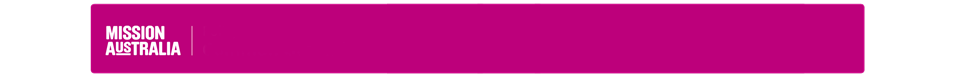 Position Requirements (What are the key activities for the role?)Recruitment informationWork Health and Safety     Everyone is responsible for safety and must maintain:A safe working environment for themselves and others in the workplace Ensure required workplace health and safety actions are completed as requiredParticipate in learning and development programs about workplace health and safetyFollow procedures to assist Mission Australia in reducing illness and injury including early reporting of incidents/illness and injuriesCompliance checks required Working with Children 		National Police Check			Vulnerable People Check		Drivers Licence			Other (prescribe)	  		            ____________________ApprovalElvira Lodewick					                     Jan 2019 Mission AustraliaMission AustraliaAbout us:Mission Australia is a non-denominational Christian organisation that has been helping people re gain their independence for over 155 years.We’ve learnt the paths to getting back independence are different for everyone. This informs how we help people, through early learning and youth services, family support and homelessness initiatives, employment and skills development, and affordable housing. Our nationwide team delivers different approaches, alongside our partners and everyday Australians who provide generous support.Together we stand with Australians in need, until they can stand for themselves.Purpose:Inspired by Jesus Christ, Mission Australia exists to meet human need and to spread the knowledge of the love of God.“Dear children, let us not love with words or speech but with actions and in truth.” (1 John 3:18)Values:Compassion     Integrity      Respect      Perseverance    Celebration Goal:To reduce homelessness and strengthen communities.Position Details: Position Title:            Bequests ManagerPosition Details: Position Title:            Bequests ManagerDivision:Reports to:Senior Manager, Premium SupportersPosition Purpose: The purpose of the Bequests Manager is to lead the Bequests Team in the development and management of the Bequest Program, which consists of relationship management, acquisition and retention campaigns, events and other activities for bequest supporters. The key accountability for this role is to increase the number of supporters committed to leaving a bequest to Mission Australia in their Will and to build the pipeline for sustainable future income.The Bequests Manager role is a full time, permanent position.Qualification, knowledge, skills and experience required to do the roleStrong team leader/team management skills of small to medium sized teamsMin 5 years’ experience in a team leader or team manager role in a fundraising or marketing environment, preferably in BequestsProven ability to build strong, respectful and robust relationships, with a strong track record of achieving targets within set timeframes and with limited resourcesExperience in executing marketing campaigns including mail, telemarketing, digital and eventsUnderstands the competitive fundraising environmentAccountable, with good financial acumen, analytical and interpretive skillsA team player with strong work ethic, a positive attitude, a high degree of professionalism, discretion and confidentialityStrong presentation skills and level of comfort speaking to large audiencesWell-presented with impeccable attention to detail and timing/timelinesExcellent interpersonal skills, outstanding presentation and negotiation skillsWell-developed written and verbal communication skills, good command of Microsoft OfficeKey challenges of the roleManaging a small focused team including team members who work in different locationsGrowing the bequest pipeline to ensure our financial stability in years to comeClose cooperation with the Mass Fundraising and Major Donor teams to effectively source leads PU   Purpose and ValuesActively support Mission Australia’s purpose and values;Positively and constructively represent our organisation to external contacts at all opportunities;Behave in a way that contributes to a workplace that is free of discrimination, harassment and bullying behaviour at all times;Operate in line with Mission Australia policies and practices (EG:  financial, HR, etc.);To help ensure the health, safety and welfare of self and others working in the business;Follow reasonable directions given by the company in relation to Work Health and Safety.Follow procedures to assist Mission Australia in reducing illness and injury including early reporting of incidents/illness and injuriesPromote and work within Mission Australia's client service delivery principles, ethics, policies and practice standardsActively support Mission Australia’s Reconciliation Action PlanEnsure all fundraising materials and practices comply with relevant national and state fundraising legislationManager name Approval date